Приложение № 1Схема организации дорожного движения в непосредственной близости от МАДОУ д/с № 109 с размещением соответствующих технических средств организации дорожного движения, маршрутов движения детей и расположение парковочных мест	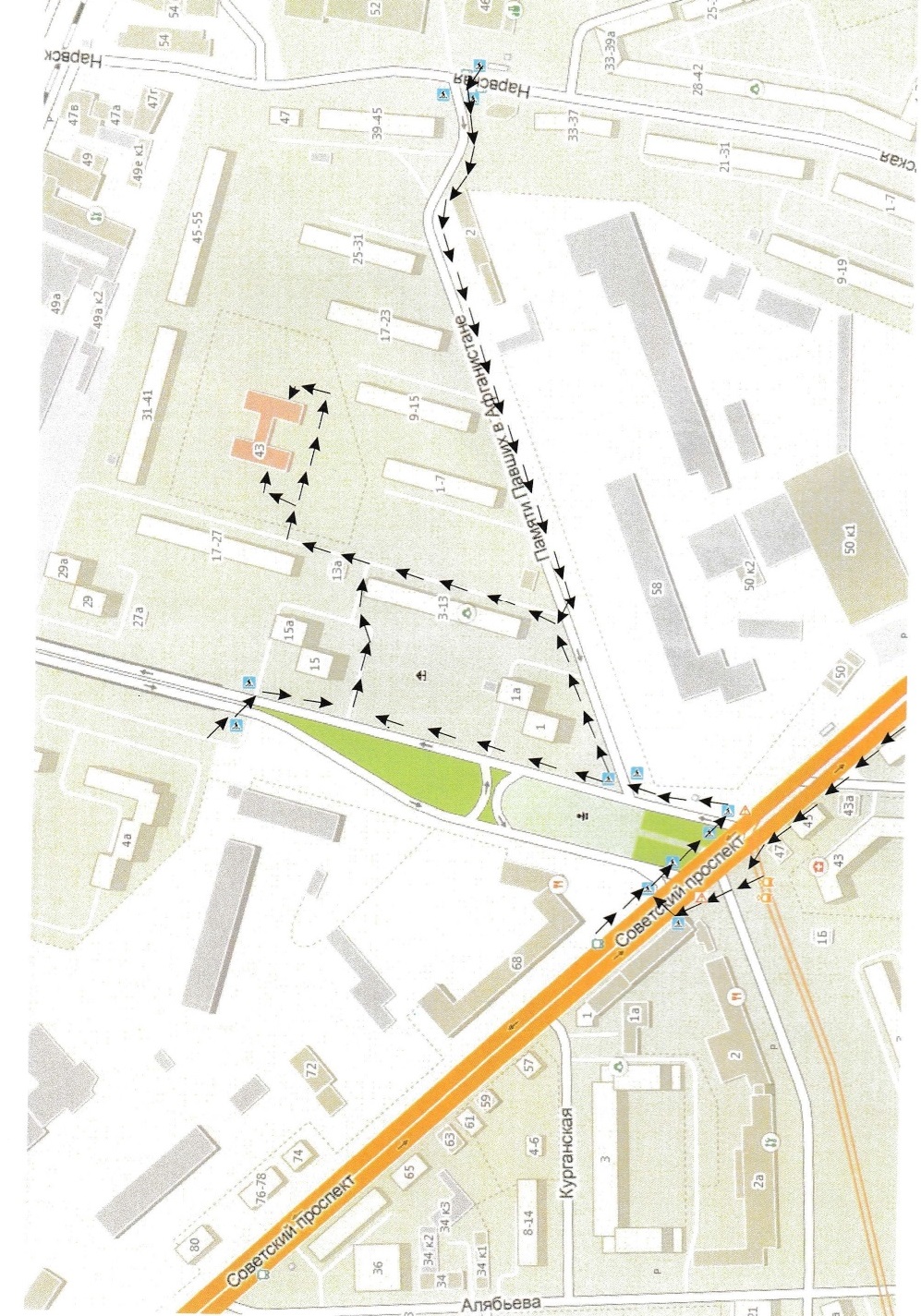 Движение детей в образовательное учреждение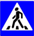 Пешеходный переход